世界交通运输工程技术论坛暨交通科技博览会WTC2021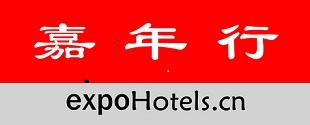                               酒     店    确    认     单单位名称：	联系人：	单位电话：	传真：	联系人移动电话：	预订酒店名称：			酒店地址：	酒店电话：	（此行由我公司填写）预定及支付方案 提 示：                                          ☆酒店预订方案：2021年6月15日至6月19日期间，预订时需一次性支付至少一晚房费做为预订定金；☆结算方式：房费在入住前与酒店结算，杂费自付酒店；☆酒店取消变更政策：5月23日后不得取消；6月6日后不得变更；☆订房确需认双方签字盖章即可，预订5间房以上的会议团用房需签订用房协议书和预付总房费一半的预定金；☆请务必携带此确认单入住酒店，复印件有效。贵公司/个人盖章签字：			              嘉年行盖章签字：	    房间类 型姓名住店日期离店日期费用总计